Lezione 5 – Funzioni: operazioni, massimi  e minimi (Programma base)Definizione 5.1Date  si dice combinazione lineare di  f e g la sommaIn generale, per indicare le operazioni tra funzioni si usa la seguente notazione:Esempio 5.1Esempio 5.2Se si considera l’equazione di una retta per l’origine  non coincidente con l’asse y  è evidente che m, coefficiente di proporzionalità fra y e x, dipende dall’angolo  che la retta forma con il semiasse positive delle x. Si può quindi dire che m=f().La domanda è: che tipo di funzione è f()? Come si po’ rappresentare analiticamente?Un esempio di funzione  è la funzione rapporto  questa funzione di chiama tangente e si indica così:Si può osservare che il coefficiente angolare di una retta per l’origine  per  èdove ≠/2 è l’angolo formato dalla retta con il semiasse positivo delle x, da cui m coefficiente angolare.Definizione 5.2La funzione  f  si dice limitata se la sua immagine () è un insieme limitatoEstremo superiore di una funzione limitata     Estremo inferiore di una funzione limitata       Se  non è limitato superiormente diremo che f è illimitata superiormenteSe  non è limitato inferiormente diremo che f è illimitata inferiormenteEsempio 5.3, è una funzione limitata in quanto si verifica facilmente che il suo codominio è , infatti la funzione esponenziale è sempre positiva (), ed essendo l’esponente non positivo, tutti i valori della funzione saranno minori o uguali a uno, dove l’uguaglianza vale per . è invece una funzione illimitata superiormente: il suo codominio è Il suo estremo inferiore è 1, mentre non possiede estremo superiore.Definizione 5.3Se  ha un massimo allora f ammette un massimo assoluto o globaleIl punto  in cui si ha che  è detto punto di massimo assoluto o globaleSe  ha un minimo allora f ammette un minimo assoluto o globaleIl punto  in cui si ha che  è detto punto di minimo assoluto o globaleDefinizione 5.4L’intorno circolare centrato nel punto  e di raggio  è definito come l’intervallo questo è equivalente a dire che  DimostrazioneScriviamo per esteso  Definizione 5.5è un punto di minimo relativo o locale per f se  vale , in tal caso  si dice minimo relativo della funzione f.
è un punto di massimo relativo o locale per f se  vale , in tal caso  si dice massimo relativo della funzione f.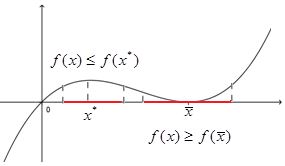 Osservazione I punti di massimo e minimo assoluti sono anche punti di massimo e minimo relativi, ma non è necessariamente vero il contrario.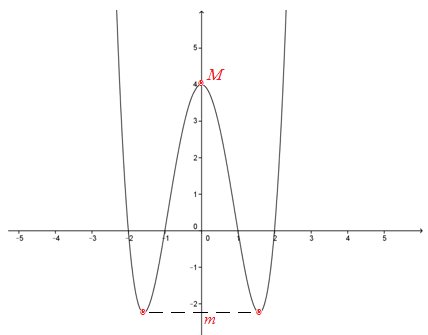 Esempio 5.5Dal grafico di f , funzione pari, si deduce che f  non è limitata superiormente quindi non ha punti di massimo assoluto ma ha un massimo relativo in 0: M = f(0) = 4.f  è limitata inferiormente e ha minimo assoluto m<0 assunto in due punti  e .